Simple crystalsTypeSize (µm)Size range (µm)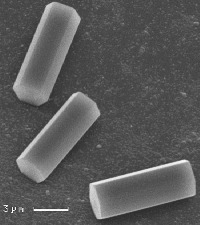 Small column8 1-400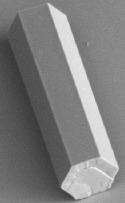 Large column 250 1-400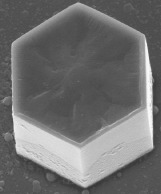 Shortcolumn(thickplate) 27 10-300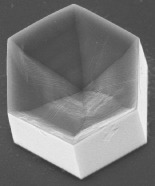 Hopper column 30 20-120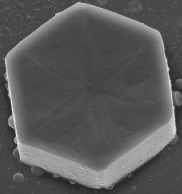 Small plate 30 3-200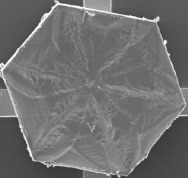 Large plate 90 3-200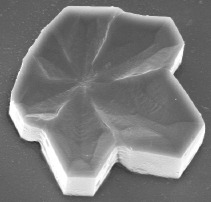 Sector plate 50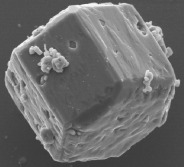 Rough crystal50